5. Salon východočeské fotografie 2018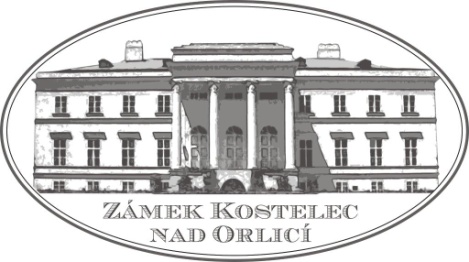 Galerie Kinský, Nový zámek Kostelec nad Orlicí30. 3. – 3. 6. 2018Nový zámek Kostelec nad Orlicí zahájil letošní zámeckou sezónu také ve výstavní Galerii Kinský, ve které byl v pátek 30. 3. 2018 veřejnosti zpřístupněn 5. Salon východočeské fotografie 2018. Od 30. 3. do 3. 6. 2018 se v Galerii Kinský představí veřejnosti svými fotografiemi 41 autorů s více jak 200 fotografiemi. Hlavním pořadatelem výstavy jsou Volné sdružení východočeských fotografů, z.s. Hradec Králové a Impuls Hradec Králové, centrum podpory uměleckých aktivit. V regionu východních Čech, stejně jako v celé ČR, mají dnes fotografové možnost prezentovat své práce na samostatných autorských či klubových výstavách nebo na výstavách pořádaných v rámci nejrůznějších fotografických soutěží a přehlídek. Chyběla zde však reprezentativní přehlídka poskytující souhrnný přehled aktuální tvorby východočeských fotografů. V roce 2005 se proto poprvé pořádal Salon východočeské fotografie. Přehlídka se opakuje víceméně po třech letech. Toto trienále se zvolna stává tradicí. V letošním roce proběhne již pátý ročník a jeho účastníci budou vystavovat v Galerii Kinský Nového zámku v Kostelci nad Orlicí.5. Salon východočeské fotografie představí fotografické práce od oblasti konceptuálního umění, inscenovaného dokumentu, čisté reportáže, krajinářské a pouliční fotografie až po subjektivní výpovědi autorů. To vše v černobílém i barevném provedení, klasicky i digitálně. Pozvání na 5. Salon východočeské fotografie přijali i dva držitelé prestižní ceny Czech Press Photo Radek Kalhous z Pardubic a David Taneček z Hradce Králové. Na výstavě budete také moci zhlédnout vítěznou fotografii prestižní mezinárodní ceny Jazz Journalists Award 2017 Patricka Marka z Hradce Králové. Slavnostní vernisáž výstavy se uskuteční v sobotu 7. 4. 2018 ve 14 hodin. Úvodního slova se ujmou majitel zámku, pan František Kinský, Mgr. Jiří Zikmund a Mgr. Vítězslav Krejčí. V doprovodném programu vystoupí Jan Bára a Veronika Friedlová.Výstava bude přístupná v dubnu během víkendů od 10 do 17 hodin, v květnu denně kromě pondělí od 9 do 17 hodin.KontaktyJana Neugebauerová, Impuls Hradec Králové,
centrum podpory uměleckých aktivitTelefon: 773 133 740Bc. Ivona Jasníková, Nový zámek Kostelec nad OrlicíTelefon: 734 709 0235. Salon východočeské fotografiePořadatel Salonu:Impuls Hradec KrálovéVolné sdružení východočeských fotografů Hradec Králové, z.s.Nový zámek Kostelec nad Orlicí, Galerie Kinský Kostelec nad OrlicíVernisáž 	7. 4. 2018 od 14 hodin		Úvodní slovo Mgr. Jiří Zikmund a Mgr. Vítězslav Krejčí		V doprovodném programu vystoupí Jan Bára a Veronika FriedlováOtevřeno:30. 3. – 30. 4. 2018 Soboty a neděle 10:00 – 17:00 hodinVe všední den možnost návštěvy po telefonické domluvěSpráva zámku: + 420 494 323 271          Pokladna zámku: +420 731 326 4231. 5. – 3. 6. 2018Denně kromě pondělí  9:00 – 17:00 hodin. Ve státní svátky je zámek otevřen.VYSTAVUJÍCÍ AUTOŘIJindřich BENEŠ, Svitavy Anna BENEŠOVÁ, Hradec Králové Jan BERNHARD, Hradec Králové                                               Jaroslav BLAJDA, Litomyšl Zuzana CAPOUŠKOVÁ, Pardubice Jiří CVRKAL, Hradec KrálovéMiloš FIC, Pardubice Kateřina GÖTTLICHOVÁ, Praha Jiří HAVEL, Trutnov                                                                      Radek HOMOLA, Vrbová Lhota Jaroslav JIRMAN, Trutnov Miroslav KOLÁTOR, NáchodCtibor KOŠŤÁL, Trutnov Vítězslav KREJČÍ, Hradec Králové  Jiří KROUL, Slavětín nad Metují                                                Tomáš LELEK, Výrava Radek LEPKA, Lanškroun Jaroslav MAREŠ, PoličkaHana MICHALIČKOVÁ, Hradec Králové Věra MOHYLOVÁ, Pardubice Petr MOŠKO, Pardubice                                                              Ivan NEHERA, Kvasiny Jan ODEHNAL, Dětřichov u Moravské Třebové Lenka OUŘADOVÁ, Dobruška Barbora PEJŠKOVÁ, Hradec Králové Mon SIMEK FULKOVÁ, Hronov Vladimír SKALICKÝ, Lanškroun Dagmar SKOŘEPOVÁ, Praha Aleš SLÁDEK, Pardubice Eva STANOVSKÁ, Dřenice Renata ŠTĚPAŘOVÁ, Přibyslav Petr ŠULC, Náchod Kateřina ŠUŠLÍKOVÁ, Mohelnice  Jaroslav TICHÝ, LetohradPetr ULRICH, Brandýs nad Labem – Stará Boleslav Luboš VÍTEČEK, Rychnov nad KněžnouZdeněk VOJÁČEK, Jívka u Trutnova Luděk VOJTĚCHOVSKÝ / PardubicePozvání na 5. Salon východočeské fotografie přijali i dva držitelé prestižní ceny Czech Press Photo Radek Kalhous z Pardubic a David Taneček z Hradce Králové. Na výstavě budete také moci zhlédnout vítěznou fotografii oceněnou prestižní mezinárodní cenou Jazz Journalists Association Jazz Awards 2016 Photo of the Year  Patricka Marka z Hradce Králové. 